TIME TABLE FOR THIRD SEMESTER(M.TECH), COMPUTER SCIENCE AND ENGINEERING FOR THE SESSION 2023-24W.E.F. 25.08.2023Software Testing(ST): Mr. Tapas ChoudhuryOptimization Techniques(OT): (M&H)Phase-I DissertationRoom No B-410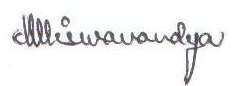 PIC, TIME TABLETIMEDAY9:00AM-10:00 AM10:00 AM-11:00AM11:00 AM-12:00 PM12:00 PM-1:00 PM1:00 PM-2:00 PM2:00 PM-3:00 PM3:00 PM-4:00 PM4:00 PM-5:00 PMMONDAYPHASE-I DISSERTATIONOTSTBREAKPHASE-I DISSERTATIONPHASE-I DISSERTATIONPHASE-I DISSERTATIONTUESDAYPHASE-I DISSERTATIONPHASE-I DISSERTATIONSTBREAKPHASE-I DISSERTATIONPHASE-I DISSERTATIONPHASE-I DISSERTATIONWEDNESDAYPHASE-I DISSERTATIONPHASE-I DISSERTATIONOTBREAKPHASE-I DISSERTATIONPHASE-I DISSERTATIONPHASE-I DISSERTATIONTHURSDAYPHASE-I DISSERTATIONSTPHASE-I DISSERTATIONPHASE-I DISSERTATIONBREAKFRIDAYPHASE-I DISSERTATIONPHASE-I DISSERTATIONPHASE-I DISSERTATIONOTBREAKSATURDAYREMEDIAL CLASSES, STUDENT MENTORING, INDUSTRIAL VISITS ETC. ON 1ST AND 3RD SATURDAYS OF EVERY MONTHREMEDIAL CLASSES, STUDENT MENTORING, INDUSTRIAL VISITS ETC. ON 1ST AND 3RD SATURDAYS OF EVERY MONTHREMEDIAL CLASSES, STUDENT MENTORING, INDUSTRIAL VISITS ETC. ON 1ST AND 3RD SATURDAYS OF EVERY MONTHREMEDIAL CLASSES, STUDENT MENTORING, INDUSTRIAL VISITS ETC. ON 1ST AND 3RD SATURDAYS OF EVERY MONTHREMEDIAL CLASSES, STUDENT MENTORING, INDUSTRIAL VISITS ETC. ON 1ST AND 3RD SATURDAYS OF EVERY MONTHREMEDIAL CLASSES, STUDENT MENTORING, INDUSTRIAL VISITS ETC. ON 1ST AND 3RD SATURDAYS OF EVERY MONTHREMEDIAL CLASSES, STUDENT MENTORING, INDUSTRIAL VISITS ETC. ON 1ST AND 3RD SATURDAYS OF EVERY MONTHREMEDIAL CLASSES, STUDENT MENTORING, INDUSTRIAL VISITS ETC. ON 1ST AND 3RD SATURDAYS OF EVERY MONTH